191023, Санкт-Петербург, ул. Зодчего Росси, д. 2, тел. (812) 571-4317; факс: (812) 315-5390; Е-mail: info@vaganovaacademy.ruВЫПИСКА из протокола заседания Ученого советаАкадемии Русского балета имени А.Я. Вагановой№ 27 от «23» июня 2017 годаПРИСУТСТВОВАЛИ: 16 из 21 членов Ученого совета (Цискаридзе Н.М., Аюпова Ж.И., Безуглая Г.А., Васильева М.А., Головина Т.И., Лаврова С.В., Меньшиков Л.А., Остапчук И.А., Комлева Г.Т., Кузнецов И.Л., Забалканская Е.Г., Петухов Ю.Н., Тарасова Н.Б., Федорова И.Л., Янанис Н.С., Пухалев А.Н.).ОТСУТСТВОВАЛИ: Терехова (Бережная) Т.Г., Бойчев И.З. Ступников И.В., Фадеев А.Г., Грибанова М.А.Кворум имеется.СЛУШАЛИ: О результатах тайного голосования по кандидатурам на замещение должностей профессорско-преподавательского состава на заседание Ученого совета Академии Русского балета имени А. Я. Вагановой 23.06.2017В соответствии с протоколом № 2 счетной комиссии Ученого совета.Перед вскрытием урна с бюллетенями осмотрена членами счетной комиссии. Урна не вскрыта, пломба не повреждена. После вскрытия урны произведен подсчет бюллетеней, из которого следует, что:Списочный состав Ученого совета …………………...................................................21Присутствие членов Ученого совета ………………………………………..………..16Изготовлено бюллетеней для тайного голосования.................................................... 21Согласно распискам выдано бюллетеней для тайного голосования..........................16Погашено невыданных бюллетеней ..............................................................................5Обнаружено в урне для голосования всего бюллетеней.............................................16Обнаружено в урне для голосования действительных бюллетеней..........................15Обнаружено в урне для голосования недействительных бюллетеней.......................1Результаты тайного голосования:Избраны на должности профессорско-преподавательского состава:по кафедре классического и дуэтно-классического танца:по кафедре характерного, исторического, современного танца и актерского мастерства:по кафедре методики преподавания классического и дуэтно-классического танца:по кафедре методики преподавания характерного, исторического, современного танца и актерского мастерства:по кафедре балетоведения:по кафедре балетмейстерского образования:по кафедре философии, истории и теории искусства:по кафедре общеобразовательных дисциплин:по кафедре общей педагогики:по кафедре музыкального искусства:1.2. Не избраны на должности профессорско-преподавательского состава:по кафедре характерного, исторического, современного танца и актерского мастерства:по кафедре философии, истории и теории искусства:по кафедре общеобразовательных дисциплин:по кафедре музыкального искусства:ПОСТАНОВИЛИ: Утвердить итоги голосования по конкурсу на должности профессорско-преподавательского состава. На основании итогов тайного голосования членов Ученого совета по конкурсу на должности профессорско-преподавательского состава считать избранными.Решение принято единогласно.Секретарь Ученого совета 			                                        А.Л. Васильева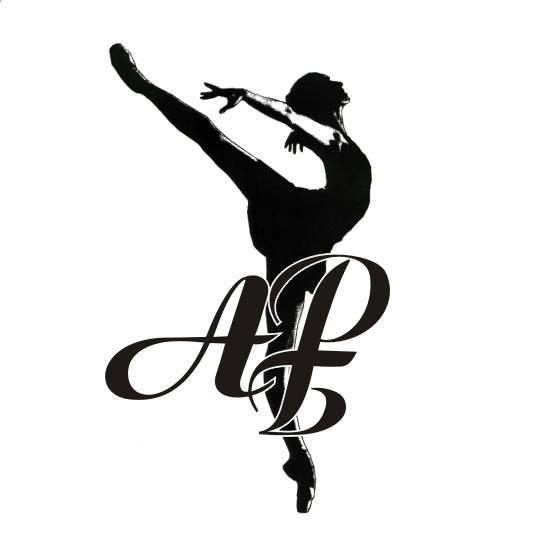 министерство культуры российской федерацииФедеральное государственное бюджетное  образовательноеучреждение высшего профессионального образования«Академия Русского балетаимени А.Я.Вагановой»основана в 1738 г.Фамилия, имя, отчество кандидатаДолжность«за» кандидата «против» кандидатаАлканова Елена ГеоргиевнаПреподаватель141Башловкина Галина ПавловнаПреподаватель15нетВасильева Ольга ЯковлевнаПреподаватель15нетЕникеев Мансур ШамильевичПреподаватель15нетЕникеева Галина АлександровнаПреподаватель 15нетЖелонкина Ирина НиколаевнаПреподаватель15нетЗабалканская Елена ГеоргиевнаПреподаватель15нетИльин Алексей ВикторовичПреподаватель15нетКомолова Людмила ИвановнаПреподаватель15нетМиоцци ФетонПреподаватель15нетНовосельцев Илья ВикторовичПреподаватель15нетПорывкина Елена ГеннадьевнаПреподаватель15нетСоломянко Татьяна ВалерьевнаПреподаватель15нетЦискаридзе Николай Максимович (внутр. совм)Профессор15нетЧеркашина Татьяна ВасильевнаПреподаватель15нетФамилия, имя, отчество кандидатаДолжность «за» кандидата «против» кандидатаЗайцева Юлия ВладимировнаПреподаватель15нетСергеев Валерий ЕвгеньевичДоцент141Смирнова Юлия СергеевнаПреподаватель15нетСтепин Александр АлександровичДоцент141Фамилия, имя, отчество кандидатаДолжность «за» кандидата «против» кандидатаАлфимова Маргарита НиколаевнаДоцент132Кузнецов Илья ЛеонидовичПрофессор15нетФамилия, имя, отчество кандидатаДолжность «за» кандидата «против» кандидатаВасильева Анастасия ЛеонидовнаДоцент15нетСиротин Вадим АнатольевичДоцент15нетФамилия, имя, отчество кандидатаДолжность«за» кандидата «против» кандидатаЗозулина Наталья НиколаевнаДоцент123Пушкина Ирина АлексеевнаСтарший преподаватель15нетФамилия, имя, отчество кандидатаДолжность«за» кандидата «против» кандидатаЛелеко Виталий ДмитриевичПрофессор132Силкин Петр АфанасьевичПрофессор15нетФамилия, имя, отчество кандидатаДолжность«за» кандидата «против» кандидатаБайгузина Елена Николаевна Доцент15нетДробышева Елена ЭдуардовнаПрофессор15нетИрхен Ирина Игоревна Профессор114Никифорова Лариса ВикторовнаПрофессор114Степаник Ирина АнатольевнаДоцент132Фамилия, имя, отчество кандидатаДолжность«за» кандидата «против» кандидатаБарышникова Ольга ГеннадьевнаПреподаватель15нетБаткова Элеонора ВладимировнаПреподаватель15нетБерхова Вера ОлеговнаПреподаватель15нетВасильева Валентина ЕвгеньевнаПреподаватель15нетВолхонцева Ольга ЛеонидовнаПреподаватель15нетДмитриев Евгений ВасильевичПреподаватель15нетДобренко Евгения ИгоревнаПреподаватель15нетКандаурова Елена ВладимировнаПреподаватель15нетКононова Ольга АндреевнаПреподаватель15нетКудрявцева Татьяна ВладимировнаПреподаватель15нетПутина Ирина АлексеевнаПреподаватель15нетСтаростина Татьяна РадомировнаПреподаватель15нетШуплякова Наталия СергеевнаПреподаватель15нетЩербакова Вера СергеевнаПреподаватель15нетПолякова Наталья ВикторовнаПреподаватель15нетФамилия, имя, отчество кандидатаДолжность«за» кандидата «против» кандидатаТарасова Ольга Игоревна Профессор15нетФамилия, имя, отчество кандидатаДолжность«за» кандидата «против» кандидатаБабикова Мария СергеевнаПреподаватель15нетБукина Татьяна ВадимовнаДоцент15нетГорн Анна ВикторовнаДоцент15нетДенисов Семен ГлебовичДоцент15нетДомарацкая Ирина НиколаевнаПреподаватель15нетИванова Ксения АлександровнаПреподаватель15нетМарченко Наталья ВикторовнаПреподаватель15нетМахлаевская Вера АндреевнаПреподаватель15нетРозенталь Юлия ИгоревнаДоцент15нетРощектаева Ангелина СергеевнаПреподаватель15нетРубинов Александр ЛьвовичСтарший преподаватель15нетСечина Елена СергеевнаПреподаватель15нетСуховерша Эвелина ЮрьевнаПреподаватель15нетХазиева Диана ЗакироваПреподаватель15нетФамилия, имя, отчество кандидатаДолжность «за» кандидата «против» кандидатаСвешникова Наталия ЛьвовнаПреподаватель78Фамилия, имя, отчество кандидатаДолжность«за» кандидата «против» кандидатаГусева Марианна Анатольевна Доцент114Шелковникова Нелли Игоревна Доцент114Фамилия, имя, отчество кандидатаДолжность«за» кандидата «против» кандидатаБельская Ираида ГеннадьевнаПреподаватель312Саркисян Анастасия ЛьвовнаПреподаватель312Фамилия, имя, отчество кандидатаДолжность«за» кандидата «против» кандидатаТищенко Елена ОлеговнаПреподаватель114Кокко Юрий СергеевичПреподавательнет15Шиполов-Бьяги Глеб АлександровичПреподавательнет15